Naseby CE Primary Academy Design Technology Curriculum 2019-22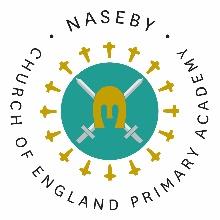 Autumn 1Autumn 2Spring 1Spring 2Summer 1Summer 2Class 12019-20Drawing and ShapesPatterns and PrintingColour and CollagePainting and Famous ArtistsCrafts and TextilesSculpture and FormClass 1 2020-21 Build a house using cardboard.Investigate insulating textiles. Design and make a product to keep a drink at a constant temperature.Explore vehicles and how they move - design a vehicle.Design and make a catapult.Taste and make a South American dish.Design and make a piece of clothing for a festival.Textiles- compare weaving patterns, design and create their own.Class 12021-2022Design and create a shoeDesign and create a war medalDesign a boat that floatsDesign and make a bird feederDesign and create a 17th century houseDesign and create a rainmakerClass 22019-20Stone Age shoesString puppets(Dragons with moving wings, mermaids etc.)Indian FoodRainforest windup wondersSock puppets for shadow puppet show. Design and make a pagoda. Class 22020-21Famous European fashion designers. Research a designer of their choice and customise an item of clothing in that style.Design and build a water wallChildren learn about different braiding skills.Design and build a robot that can create its own artwork. + Packaging for the scribble bot. Celebrating food from around the world and cooking some of our favourite dishes.Creating a model village of Naseby.Children look at aerial photos to collectively create the model.Class 2 2021-2022Cross-stitching and/or tapestryMake a model volcanoCookery: Russian recipesCreate model spitfiresElectronics: create your own light-up Iron ManMake a stained-glass windowClass 32019-20Planet making Design and build a Viking long boatTo design and make an earthquake-proof house.Textile work inspired by nature Design and make a mask for a Greek theatreClass 32020-21Design and make a Mayan inspired maskMake a Mayan dream catcher by weaving wool and attaching feathers.ElectronicsMake a light up globe with a switch.Food technologyWartime spiced biscuits+Apple or Pear crumble.MechanicsMake a moving model to depict part of our school.ConstructionCreate bird boxes and animal shelters to put around the school/village.Class 32021-2022Evolution of the design (wheels).Create your own model car with moving wheels.(Mechanics)  Egyptian bread(Food technology)3D model of the water cycle including mountain, sea and rivers.Electrical game based around lie detector test. Lights up if the answer is correctDesign and make a mask for a Greek theatreGeorge’s Marvellous MedicineDesign and market your own medicine. Children to create a fictional medicine and make packaging in order to sell it.